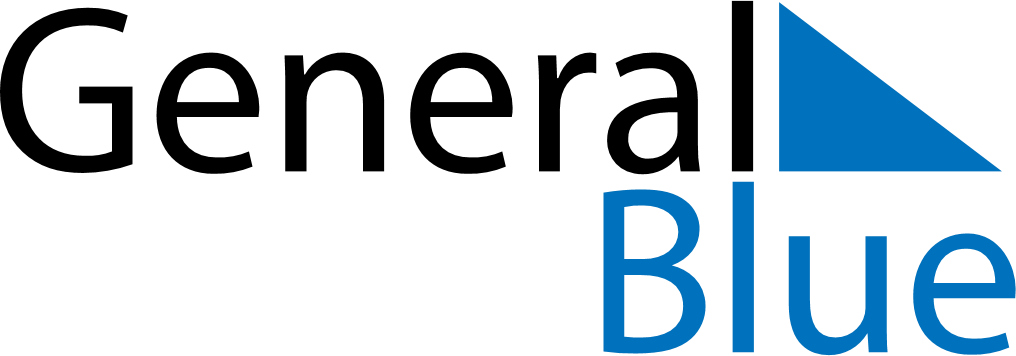 January 2024January 2024January 2024January 2024January 2024January 2024Hickman, Nebraska, United StatesHickman, Nebraska, United StatesHickman, Nebraska, United StatesHickman, Nebraska, United StatesHickman, Nebraska, United StatesHickman, Nebraska, United StatesSunday Monday Tuesday Wednesday Thursday Friday Saturday 1 2 3 4 5 6 Sunrise: 7:50 AM Sunset: 5:09 PM Daylight: 9 hours and 18 minutes. Sunrise: 7:50 AM Sunset: 5:09 PM Daylight: 9 hours and 19 minutes. Sunrise: 7:50 AM Sunset: 5:10 PM Daylight: 9 hours and 20 minutes. Sunrise: 7:50 AM Sunset: 5:11 PM Daylight: 9 hours and 21 minutes. Sunrise: 7:50 AM Sunset: 5:12 PM Daylight: 9 hours and 22 minutes. Sunrise: 7:50 AM Sunset: 5:13 PM Daylight: 9 hours and 22 minutes. 7 8 9 10 11 12 13 Sunrise: 7:50 AM Sunset: 5:14 PM Daylight: 9 hours and 23 minutes. Sunrise: 7:50 AM Sunset: 5:15 PM Daylight: 9 hours and 25 minutes. Sunrise: 7:50 AM Sunset: 5:16 PM Daylight: 9 hours and 26 minutes. Sunrise: 7:49 AM Sunset: 5:17 PM Daylight: 9 hours and 27 minutes. Sunrise: 7:49 AM Sunset: 5:18 PM Daylight: 9 hours and 28 minutes. Sunrise: 7:49 AM Sunset: 5:19 PM Daylight: 9 hours and 29 minutes. Sunrise: 7:49 AM Sunset: 5:20 PM Daylight: 9 hours and 31 minutes. 14 15 16 17 18 19 20 Sunrise: 7:48 AM Sunset: 5:21 PM Daylight: 9 hours and 32 minutes. Sunrise: 7:48 AM Sunset: 5:22 PM Daylight: 9 hours and 34 minutes. Sunrise: 7:48 AM Sunset: 5:23 PM Daylight: 9 hours and 35 minutes. Sunrise: 7:47 AM Sunset: 5:24 PM Daylight: 9 hours and 37 minutes. Sunrise: 7:47 AM Sunset: 5:25 PM Daylight: 9 hours and 38 minutes. Sunrise: 7:46 AM Sunset: 5:27 PM Daylight: 9 hours and 40 minutes. Sunrise: 7:46 AM Sunset: 5:28 PM Daylight: 9 hours and 42 minutes. 21 22 23 24 25 26 27 Sunrise: 7:45 AM Sunset: 5:29 PM Daylight: 9 hours and 43 minutes. Sunrise: 7:45 AM Sunset: 5:30 PM Daylight: 9 hours and 45 minutes. Sunrise: 7:44 AM Sunset: 5:31 PM Daylight: 9 hours and 47 minutes. Sunrise: 7:43 AM Sunset: 5:32 PM Daylight: 9 hours and 49 minutes. Sunrise: 7:43 AM Sunset: 5:34 PM Daylight: 9 hours and 51 minutes. Sunrise: 7:42 AM Sunset: 5:35 PM Daylight: 9 hours and 53 minutes. Sunrise: 7:41 AM Sunset: 5:36 PM Daylight: 9 hours and 55 minutes. 28 29 30 31 Sunrise: 7:40 AM Sunset: 5:37 PM Daylight: 9 hours and 57 minutes. Sunrise: 7:39 AM Sunset: 5:39 PM Daylight: 9 hours and 59 minutes. Sunrise: 7:39 AM Sunset: 5:40 PM Daylight: 10 hours and 1 minute. Sunrise: 7:38 AM Sunset: 5:41 PM Daylight: 10 hours and 3 minutes. 